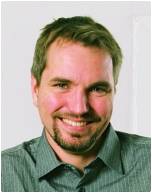 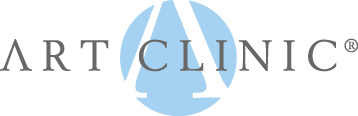 Klinikchef i JönköpingTill klinikchef i Jönköping har utsetts Dr. Jeremy Wyon som är en av Sveriges ledande ortoped och spinalkirurger, han har bl.a. tidigare arbetat på Länssjukhuset Ryhov, Center för ryggkirurgi i Köpenhamn och Odense, Frikliniken i Give (Jylland) samt på Karlanderska sjukhuset i Göteborg. “Vi är oerhört glada för att vi har knutit till oss en av sveriges ledande specialister inom ortopedi och spinalkirurgi till vår etablering i Jönköping” - säger Ronnie Pettersson grundare och koncernchef i Art Clinic. Dr. Jeremy Wyon är inte bara en framstående läkare utan också en drivande entreprenör med nytänkande inom vården. Han har varit en av de drivande faktorena till att Art Clinic nu etablerar sig i Jönköping. Vid eventuella frågor om vår etablering i Jönköping kontakta klinikchef: Dr Jeremy Wyon på telefon: 0761-414140